　　　　タブレット使用のルール　　　ひたちなか市立勝田第三中学校学習内容をよく理解し、より豊かな学びにしていくために、タブレットを上手に活用していくことが大切です。タブレットはみなさんの学習に役立てるための道具です。便利な道具ですが、心配されることもたくさんあります。　そのため『タブレット使用のルール』を定めました。ルールを守り、タブレットを「安心・安全・快適」に活用していきましょう。１　目的　・市で貸し出すタブレットは、学習活動のために使います。学習活動に関わること以外に使ってはいけ　ません。２　使用について　・学校と家庭以外では使用しません。ただし、都合により家庭ではない場所（祖父母宅等）で学習をする場合や、家庭学習や自由研究等で屋外での情報収集が必要な場合は、保護者の責任において使用することができます。　・タブレットを保護するため、専用のバックに入れて持ち運びましょう。・登下校中は、リュックに入れて持ち運びます。　・使う時間は、基本的には朝８：００～夜８：００です。・ブルーライトによる睡眠の質低下や、目の疲労を軽減するため、睡眠時刻の１時間前からは使用しません。　・紛失したり、盗まれたり、落として壊したり、水にぬらしたりしないように十分に気をつけましょう。　・水をかけたり、湿気の多いところでは使ったりしません。また、日光が直接当たるところやストーブの近くなどには置きません。　・タブレットの画面は指で触れる、またはキーボードを使うようにします。鉛筆やペンで触れたり、　　落書きしたり、磁石を近づけたりするなどは絶対にしません。３　学校で使う場合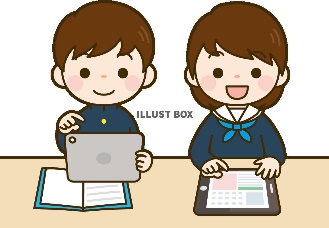 　・基本的には、授業で使います。・学校でタブレットを使うときは、先生の指示をよく聞きましょう。４　家庭で使う場合　・使用する時間は家の人とよく話し合い、長時間使用せず細かく休けいしながら使いましょう。　・学校で充電をしてから自宅に持ち帰ります。持ち帰った場合は、家庭でも充電をしてください。 ５　保管について　・学校での保管は、各教室の充電保管庫に入れます。　・家庭で保管するときは、家の人の目の届くところに置いておきましょう。６　健康のために・タブレットを使用するときは、良い姿勢で、目とタブレットの画面との距離を３０cm以上離します。・３０分に１回は、２０秒以上、タブレットの画面から目を離して、できるだけ遠くを見るなどして目を休めます。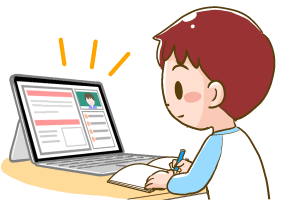 ・画面の反射や画面への映り込みを防ぐために、画面の角度や明るさを調整します。・部屋の明るさに合わせて、画面の明るさを調整します。７　安全な使用について　・インターネットには制限がかけられていますが、もしもあやしいサイトに入ってしまったときはすぐに画面を閉じ、家の人または先生に知らせます。８　個人情報等について　・自分のタブレットやＱＲコードを他人に貸したり、使わせたりしません。　・自分や他人の個人情報（名前や住所，電話番号など）をインターネット・ＳＮＳ上にあげることは犯罪になります。絶対にやめましょう。　・相手を傷つけたり、いやな思いをさせたりすることも犯罪です。絶対に書き込みません。９　カメラでの撮影について　・カメラは、先生が許可したときのみ使います。　・カメラで誰かを撮影するときは、勝手に撮らず、必ず撮影する相手の許可をもらいます。１０　データの保存について　・学校のタブレットで作ったデータやインターネットから取り込んだデータ（写真や動画など）は、学習活動で先生が許可したものだけ保存します。１１　設定の変更について　・先生や修理する人が使いにくくなるので、デスクトップのアイコンの並び方や位置、背景の画像、色などの各種設定は、勝手に変えてはいけません。１２　不具合や故障について　・学校で、タブレット本体やインターネットが使えなくなって、再起動をしても元にもどらないときは、すぐに先生に知らせてください。　・家庭でこわれたり、紛失したりした時は、学校や担任に連絡してください。（破損や紛失の理由によっては、保護者に修理代を負担していただく場合があります。）１３　使用の制限について　・『タブレット使用のルール』が守れないときは、タブレットを使うことができなくなることもあります。